8                                                Ладья     1Ладья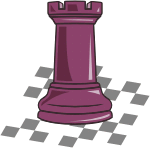 Ладья ходит и бьет фигуры противника на любое число полей только по прямым линиям, то есть только по вертикалям и горизонталям. Ладья может участвовать в рокировке. 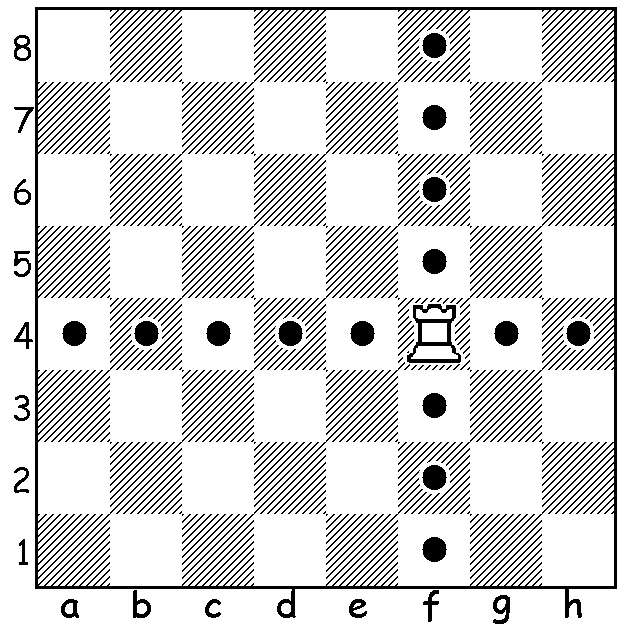        На Востоке Ладью называли «рух». По преданиям, рух - огромная птица, помогавшая героям сказок одолеть врагов.  В славянских странах фигуру называли ладьей, потому что она была похожа на корабль – ладью, а в Европе - башней. Теперь шахматная ладья больше похожа на башню, но называют ее по-прежнему - ладья.Фигуру вам представлю яС красивым именем Ладья!Как танк могучий и стальной.Она несётся по прямой.Любые ей доступны дали.По вертикали, горизонталиВот только жаль, что ей не далиХодить и по диагонали.       Белая ладья может ходить с поля f4  по вертикали f(поля: f1, f2, f3, f5, f6, f7, f8)и по 4-й горизонтали (а4, b4, c4, d4, f4. g4, h4)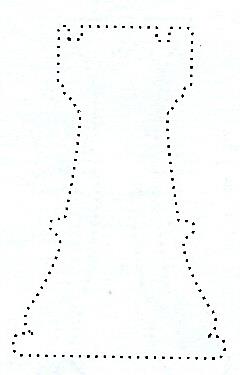 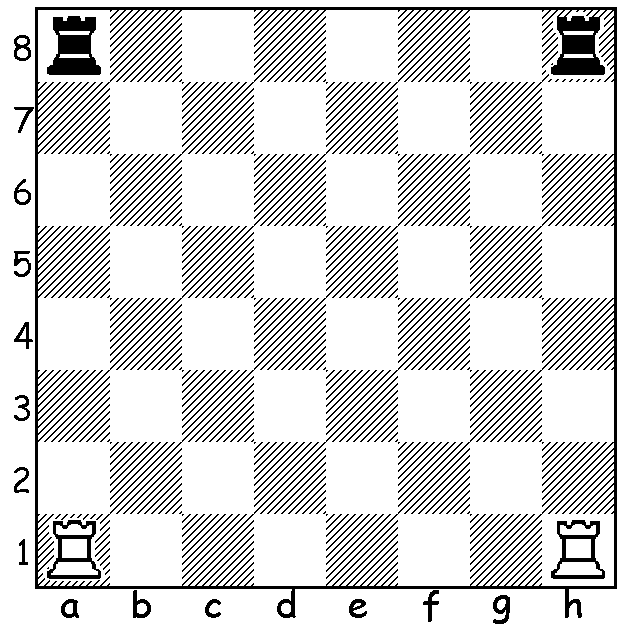 В начале партии  белые ладьи стоят на полях: а1 и ,h8,а черные ладьи на полях а8 и  h8.ЗАГАДКИ ИЗ ТЕТРАДКИПо клеткам какого цвета ходят ладьи? Может ли ладья пойти с белого поля на белое? С белого на черное? Может ли ладья за один ход перепрыгнуть через два поля? Через три? Через пять?На сколько сторон ладья может пойти с углового поля? А из  центрального? 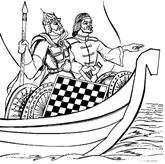 Может ладья пойти по диагонали?«Ступеньки» Доберись ладьей до поля, отмеченного крестиком Х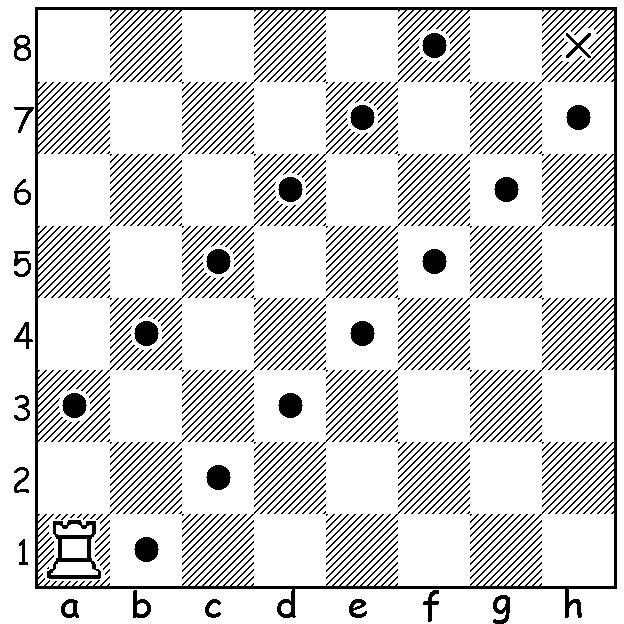 Мы могли на ней бы плытьС русским князем по воде,Но позволено ходитьИ по клеточкам…. (ладье)Стою на самом краю,Путь откроют -  пойду.Только прямо хожу,Как зовут, не скажу.  (ладья)Вперёд и назад ходит браво,Помчится налево, направо.Ту фигуру знаю я,Ведь зовут её…..(ладья)1ЛадьяЛадья ходит и бьет фигуры противника на любое число полей только по прямым линиям, то есть только по вертикалям и горизонталям. Ладья может участвовать в рокировке.        На Востоке Ладью называли «рух». По преданиям, рух - огромная птица, помогавшая героям сказок одолеть врагов.  В славянских странах фигуру называли ладьей, потому что она была похожа на корабль – ладью, а в Европе - башней. Теперь шахматная ладья больше похожа на башню, но называют ее по-прежнему - ладья.Фигуру вам представлю яС красивым именем Ладья!Как танк могучий и стальной.Она несётся по прямой.Любые ей доступны дали.По вертикали, горизонталиВот только жаль, что ей не далиХодить и по диагонали.       Белая ладья может ходить с поля f4  по вертикали f(поля: f1, f2, f3, f5, f6, f7, f8)и по 4-й горизонтали (а4, b4, c4, d4, f4. g4, h4)В начале партии  белые ладьи стоят на полях: а1 и ,h8,а черные ладьи на полях а8 и  h8.2                                                 Ладья	Ладья	7    Ладья.Видимо, ладья упряма,Если ходит только прямо,Не петляет - прыг да скок,	Не шагнет наискосок.Так от края и до краяМожет двигаться она.Эта башня боеваяНеуклюжа, но сильна.Шаг тяжёлый у ладьи,В бой скорей её веди.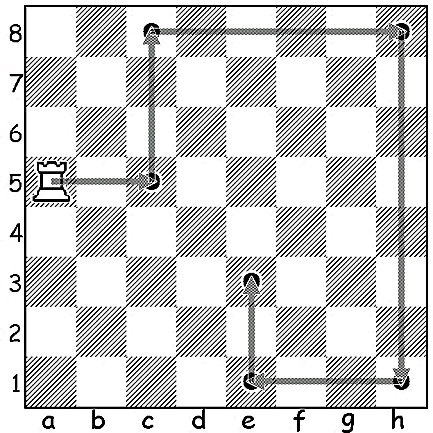 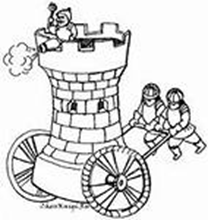         Ладья за два хода может добраться до любого поля доски! ПОБИТЬ или ВЗЯТЬ означает, что шахматная фигура противника снимается с доски и больше в сражении не участвует. Ладья становиться на место сбитой фигуры. Взятие выполняется за один ход. Но взятие в шахматах НЕ ОБЯЗАТЕЛЬНО: можно побить, можно не бить.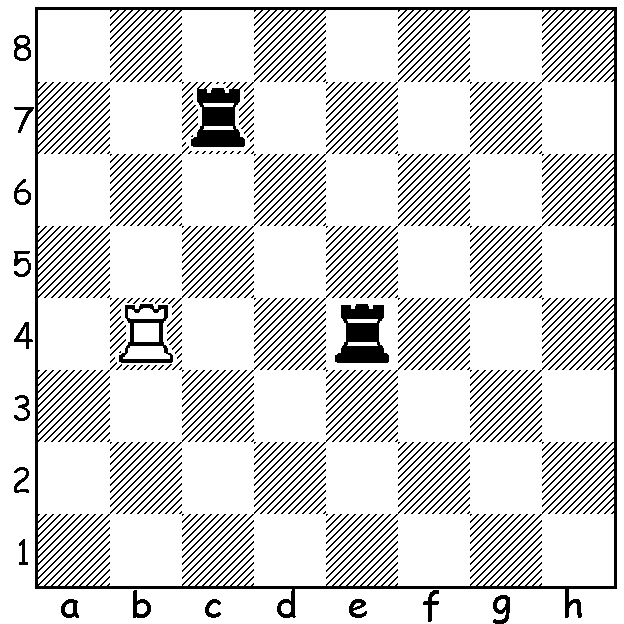 Задание №1: какую ладью может побить белая ладья? Покажи стрелочкой взятие фигуры.Задание №2: раскрась,  ладьи чередуя  белая – черная.  Каких ладей больше: белых или черных?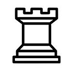 6	Ладья     		Ладья	3Задание №3:- За сколько ходов ладья доберется в противоположный угол? Покажи на диаграмме №1.- Покажи на диаграмме №2 путь ладьи, при котором она пройдет каждое поле шахматной доски.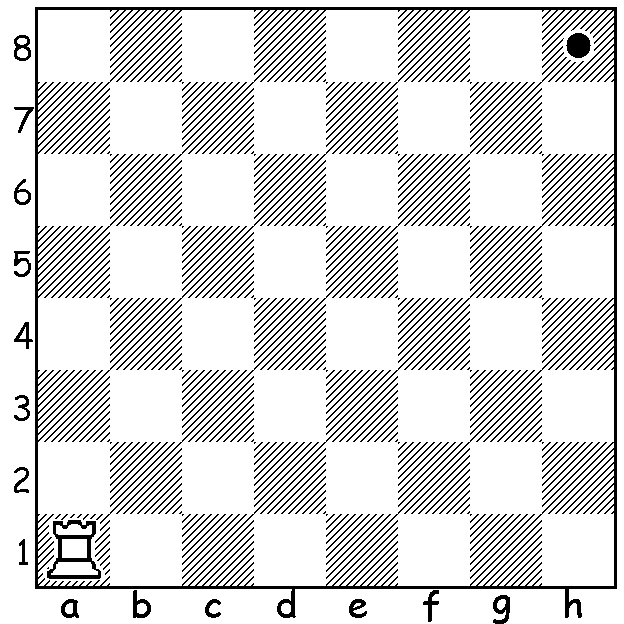 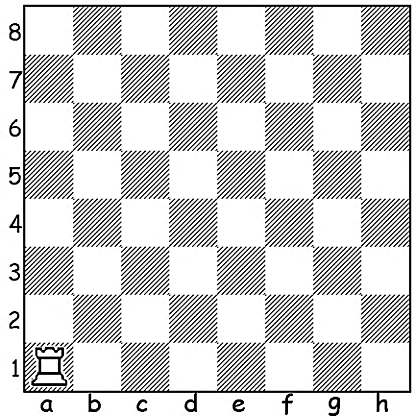 4	ЛадьяЛадья                                                 5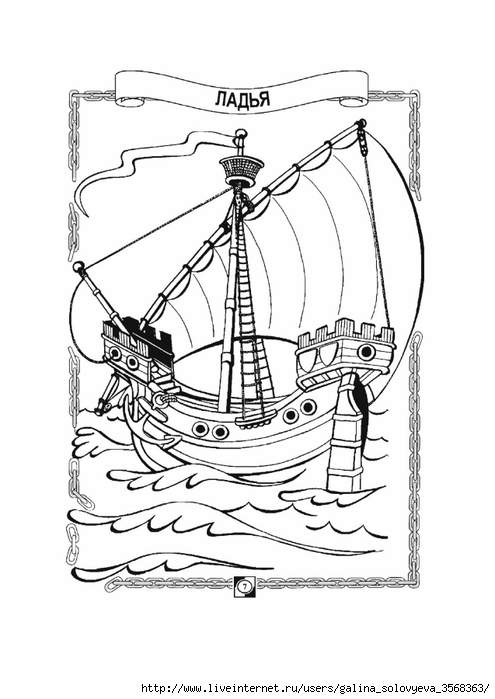 ЛАДЬЯ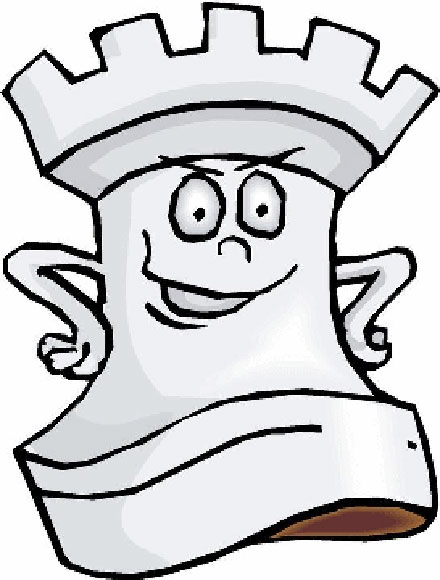 __________________________________________________г. АрмавирМБУ ДО ДЮСШШ